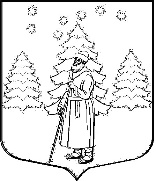 СОВЕТ ДЕПУТАТОВМУНИЦИПАЛЬНОГО ОБРАЗОВАНИЯ«СУСАНИНСКОЕ СЕЛЬСКОЕ ПОСЕЛЕНИЕ»ГАТЧИНСКОГО МУНИЦИПАЛЬНОГО РАЙОНАЛЕНИНГРАДСКОЙ ОБЛАСТИР Е Ш Е Н И Е 24 декабря  2020 года                                                                      № 62     О внесении изменений и дополнений в решение Совета депутатов муниципального образования "Сусанинское сельское поселение" от 19.12.2019 года № 24 «О бюджете муниципального образования "Сусанинское сельское поселение" на 2020 год и на плановый период 2021 и 2022 годов»Руководствуясь статьей 153 Бюджетного кодекса РФ, Уставом  муниципального образования "Сусанинское сельское поселение",  Положением о бюджетном процессе   в  муниципальном образовании  «"Сусанинское сельское поселение" Совет депутатов муниципального образования «Сусанинское сельское поселение»   РЕШИЛ:  Внести в решение Совета депутатов муниципального образования  "Сусанинское сельское поселение" от 19.12.2019 года   № 2   «О бюджете муниципального образования "Сусанинское сельское поселение"   на 2020 год  и плановый период 2021 и 2022 годов» ( с изменениями 18.06.2020 года № 40, 22.10.2020 года № 51) следующие дополнения  и  изменения: Изложить  пункт  1 статьи   1  в  следующей редакции - Утвердить основные характеристики бюджета муниципального образования "Сусанинское сельское поселение" на 2020 год:  прогнозируемый общий объем доходов бюджета муниципального образования  "Сусанинское сельское поселение"  в сумме   119094,6 тысячи  рублей;общий объем расходов бюджета муниципального образования  "Сусанинское сельское поселение"  в сумме   103737,0  тысячи  рублей;прогнозируемый профицит бюджета муниципального образования  в сумме -  15357,6 тысячи  рублей. 2. Изложить  пункт  2 статьи   1  в  следующей редакции - Утвердить основные характеристики бюджета муниципального образования "Сусанинское сельское поселение на плановый период 2021 и 2022 годов:прогнозируемый общий объем доходов бюджета муниципального образования "Сусанинское сельское поселение"  на 2021 год в сумме  75951,2 тысячи рублей  и на 2022 год  76707,5 тысячи рублей;общий объем расходов бюджета муниципального образования "Сусанинское сельское поселение" на 2021 год в сумме 76989,8 тысячи  рублей, в том числе условно утвержденные  расходы в сумме 1711,0 тысячи  рублей и  на 2022 год   в сумме 78262,7  тысячи рублей, в том числе условно утвержденные  расходы в сумме 3528,0 тысячи  рублей;прогнозируемый дефицит бюджета муниципального образования "Сусанинское сельское поселение" на 2021 год  в сумме 1038,6 тысячи  рублей и на 2022 год в сумме 1555,2 тысячи рублей.3. Внести  изменения   в   Приложение   № 1 «Источники     финансирования   дефицита бюджета  муниципального образования  "Сусанинское сельское поселение" на 2020 год» и   изложить в новой редакции  (прилагается).4. Внести   изменения  в   Приложение    №   3    «Прогнозируемые поступления доходов в бюджет  муниципального образования  "Сусанинское сельское поселение" на 2020 год» и изложить в новой редакции (прилагается).5. Внести   изменения  в   Приложение    №   4    «Прогнозируемые поступления доходов в бюджет  муниципального образования  "Сусанинское сельское поселение" на 2021 и 2022 годы» и изложить в новой редакции (прилагается).6. Внести   изменения  в   Приложение    №   10    «Распределение    бюджетных ассигнований по разделам и подразделам  классификации расходов бюджета   муниципального образования  "Сусанинское сельское поселение" на 2020 год» и изложить в новой редакции (прилагается).7. Внести   изменения  в   Приложение    №   11    «Распределение    бюджетных ассигнований по разделам и подразделам  классификации расходов бюджета   муниципального образования  "Сусанинское сельское поселение" на 2021 и 2022 годы» и изложить в новой редакции (прилагается).8. Внести   изменения  в   Приложение    №   12 «Распределение бюджетных ассигнований по целевым статьям (муниципальным программам и не программным направлениям деятельности), группам и подгруппам видов расходов классификации расходов бюджетов, по  разделам и  подразделам классификации расходов бюджетов  бюджета муниципального образования  "Сусанинское сельское поселение" на 2020 год» и изложить в новой редакции   (прилагается).9. Внести   изменения  в   Приложение    №   13 «Распределение бюджетных ассигнований по целевым статьям (муниципальным программам и не программным направлениям деятельности), группам и подгруппам видов расходов классификации расходов бюджетов, по  разделам и  подразделам классификации расходов бюджетов  бюджета муниципального образования  "Сусанинское сельское поселение" на 2021 и 2022 годы» и изложить в новой редакции   (прилагается).10. Внести изменения в Приложение № 14  «Ведомственная структура расходов  бюджета муниципального образования  "Сусанинское сельское поселение"  на 2020 год» и изложить в новой редакции (прилагается).11. Внести изменения в Приложение № 15  «Ведомственная структура расходов  бюджета муниципального образования  "Сусанинское сельское поселение"  на 2021 и 2022 годы» и изложить в новой редакции (прилагается).12. Внести изменения в Приложение № 16  «Бюджетные   ассигнования  на реализацию муниципальной  программы «Социально-экономическое развитие муниципального образования "Сусанинское сельское поселение"   на   2020  год»  и изложить в новой редакции (прилагается).13. Внести изменения в Приложение № 17  «Бюджетные   ассигнования  на реализацию муниципальной  программы «Социально-экономическое развитие муниципального образования "Сусанинское сельское поселение"   на   2021 и 2022   годы»  и изложить в новой редакции (прилагается).14. Настоящее решение  вступает в силу со дня принятия и подлежит опубликованию в сетевом  издании газеты «Гатчинская  правда.ру», а также размещению  на официальном сайте поселения в сети Интернет.Глава муниципального образования  «Сусанинское сельское поселение»                                                     М.С.АртемьевПриложение   1к решению Совета депутатовМО "Сусанинское сельское поселение" от 24 декабря 2020 № 62Источники финансирования дефицита бюджета муниципального образования "Сусанинское сельское поселение" на 2020 год и на плановый период 2021 и 2022 годовПриложение   3к решению Совета депутатовМО "Сусанинское сельское поселение" от 24 декабря 2020 № 62Приложение  4к решению Совета депутатовМО "Сусанинское сельское поселение" от 24 декабря 2020 № 62Приложение № 5                                                                                                                                     к решению Совета депутатов                                                                                                  МО «Сусанинское сельское поселение                                                                                                                от 24 декабря 2020 года № 62Безвозмездные поступления в бюджет муниципального образования "Сусанинское сельское поселение" из других бюджетов на 2020 годПриложение № 6                                                                                                                                     к решению Совета депутатов                                                                                                  МО «Сусанинское сельское поселениеот 24 декабря 2020 года № 62Безвозмездные поступления в бюджет муниципального образования "Сусанинское сельское поселение"  из других бюджетов на  плановый  период  2021 и 2022 годов Приложение № 16 к решению Совета депутатовМО «Сусанинское сельское поселениеот 24 декабря 2020 года №Приложение № 17 к решению Совета депутатовМО «Сусанинское сельское поселениеот 24 декабря 2020 года №КодНаименованиеУтверждено               на 2020год(тыс.  рублей)Утверждено               на 2021 год(тыс.  рублей)Утверждено               на 2022 год(тыс.  рублей)000 01 05 00 00 00 0000 000Изменение остатков средств на счетах по учету средств бюджета15357,6-1038,6-1555,2000 01 05 00 00 10 0000 510000 01 05 00 00 10 0000 610Увеличение прочих остатков  денежных средств  бюджетов муниципальных районовУменьшение прочих остатков  денежных средств  бюджетов муниципальных районов15357,6-1038,6-1555,2Всего источников финансирования дефицита бюджета15357,6-1038,6-1555,2ПРОГНОЗИРУЕМЫЕ ПОСТУПЛЕНИЯ ДОХОДОВПРОГНОЗИРУЕМЫЕ ПОСТУПЛЕНИЯ ДОХОДОВПРОГНОЗИРУЕМЫЕ ПОСТУПЛЕНИЯ ДОХОДОВВ БЮДЖЕТ  МУНИЦИПАЛЬНОГО БРАЗОВАНИЯ "СУСАНИНСКОЕ СЕЛЬСКОЕ  ПОСЕЛЕНИЕ"  НА 2020 годВ БЮДЖЕТ  МУНИЦИПАЛЬНОГО БРАЗОВАНИЯ "СУСАНИНСКОЕ СЕЛЬСКОЕ  ПОСЕЛЕНИЕ"  НА 2020 годВ БЮДЖЕТ  МУНИЦИПАЛЬНОГО БРАЗОВАНИЯ "СУСАНИНСКОЕ СЕЛЬСКОЕ  ПОСЕЛЕНИЕ"  НА 2020 годКод бюджетной классификацииИсточник доходовСумма  (тыс.руб.)1231НАЛОГОВЫЕ И НЕНАЛОГОВЫЕ ДОХОДЫ78150,02НАЛОГОВЫЕ ДОХОДЫ76936,031 01 00000 00 0000 000НАЛОГИ НА ПРИБЫЛЬ, ДОХОДЫ:31411,041 01 02000 01 0000 110Налог на доходы физических лиц31411,051 03 00000 00 0000 000НАЛОГИ НА ТОВАРЫ (РАБОТЫ, УСЛУГИ), РЕАЛИЗУЕМЫЕ НА ТЕРРИТОРИИ РОССИЙСКОЙ ФЕДЕРАЦИИ3795,061 03 02000 01 0000 110Акцизы по подакцизным товарам (продукции), производимым на территории Российской Федерации3795,071 06 00000 00 0000 110НАЛОГИ НА ИМУЩЕСТВО:37079,581 06 01000 00 0000 110Налог на имущество  физических лиц930,091 06 01030 10 0000 110Налог на имущество  физических лиц, взимаемый по ставкам, применяемым к объектам налогообложения, расположенным в границах  сельских  поселений930,0101 06 06000 00 0000 110Земельный  налог 40800,0111 06 06030 00 0000 110Земельный  налог с организаций 31090,0121 06 06033 10 0000 110Земельный  налог с организаций, обладающих земельным участком,  расположенным в границах  сельских поселений 31090,0131 06 06040 00 0000 110Земельный  налог с   физических лиц 9710,0141 06 06043 10 0000 110Земельный  налог с   физических лиц, обладающих земельным участком,  расположенным в границах  сельских поселений  9710,014НЕНАЛОГОВЫЕ ДОХОДЫ1214,0151 11 00000 00 0000 000ДОХОДЫ ОТ ИСПОЛЬЗОВАНИЯ ИМУЩЕСТВА, НАХОДЯЩЕГОСЯ В ГОСУДАРСТВЕННОЙ И МУНИЦИПАЛЬНОЙ СОБСТВЕННОСТИ, в т.ч.:884,0161 11 05075 10 0000 120Доходы от сдачи в аренду имущества, находящегося в оперативном управлении  органов управления сельских поселений и созданных ими учреждений70,0171 11 05075 10 0000 120Доходы от сдачи в аренду имущества, составляющего казну сельских поселений (за исключением земельных участков)290,0181 11 07045 10 0000 120Прочие поступления  от использования имущества, находящегося  в собственности сельских поселений (НАЙМ)524,0191 13 00000 00 0000 130ДОХОДЫ ОТ ОКАЗАНИЯ ПЛАТНЫХ УСЛУГ (РАБОТ) И КОМПЕНСАЦИИ ЗАТРАТ ГОСУДАРСТВА312,0201 13 01995 10 0519 130Прочие доходы от оказания платных услуг (работ) получателями средств 250,0211 13 01995 10 0283 130Прочие доходы от оказания платных услуг (работ) получателями средств 62,5221 16 07010 10 0000 140Штрафы17,5232 00 00000 00 0000 БЕЗВОЗМЕЗДНЫЕ ДЕНЕЖНЫЕ ПОСТУПЛЕНИЯ 40944,6242 02 16001 10 0000 150Дотация на выравнивание уровня бюджетной обеспеченности10056,9252 02 20000 10 0000 150Субсидии из областного  бюджета26986,5262 02 30000 10 0000 150Субвенции из областного бюджета:303,6272 02 30024 10 0000 150субвенции бюджетам  сельских поселений на выполнение передаваемых полномочий субъектов Российской Федерации3,52283 02 35118 10 0000 150субвенции бюджетам  сельских поселений на осуществление первичного воинского  учета на территориях, где отсутствуют военные комиссариаты 300,1292 02 40000 10 0000 150Межбюджетные трансферты 2948,1302 07 05030 10 0000 150Прочие безвозмездные поступления400,0ВСЕГО ДОХОДОВВСЕГО ДОХОДОВ119094,6ПРОГНОЗИРУЕМЫЕ ПОСТУПЛЕНИЯ ДОХОДОВВ БЮДЖЕТ  МУНИЦИПАЛЬНОГО БРАЗОВАНИЯ "СУСАНИНСКОЕ СЕЛЬСКОЕ  ПОСЕЛЕНИЕ"  НА плановый период  2021   и 2022 годовКод бюджетной классификацииИсточник доходов2021 год - прогноз  (тыс.руб.)2022 год - прогноз  (тыс.руб.)1234НАЛОГОВЫЕ И НЕНАЛОГОВЫЕ ДОХОДЫ56 860,057 860,0НАЛОГОВЫЕ ДОХОДЫ55 330,056 330,01 01 00000 00 0000 000НАЛОГИ НА ПРИБЫЛЬ, ДОХОДЫ:9 878,010 878,01 01 02000 01 0000 110Налог на доходы физических лиц9 878,010 878,01 03 00000 00 0000 000НАЛОГИ НА ТОВАРЫ (РАБОТЫ, УСЛУГИ), РЕАЛИЗУЕМЫЕ НА ТЕРРИТОРИИ РОССИЙСКОЙ ФЕДЕРАЦИИ3 172,03 172,01 03 02000 01 0000 110Акцизы по подакцизным товарам (продукции), производимым на территории Российской Федерации3 172,003 172,01 06 00000 00 0000 110НАЛОГИ НА ИМУЩЕСТВО:42 280,042 280,01 06 01000 00 0000 110Налог на имущество  физических лиц530,0530,01 06 01030 10 0000 110Налог на имущество  физических лиц, взимаемый по ставкам, применяемым к объектам налогообложения, расположенным в границах  сельских  поселений530,0530,01 06 06000 00 0000 110Земельный  налог 41 750,041 750,01 06 06030 00 0000 110Земельный  налог с организаций 32 750,032 750,01 06 06033 10 0000 110Земельный  налог с организаций, обладающих земельным участком,  расположенным в границах  сельских поселений 32 750,032 750,01 06 06040 00 0000 110Земельный  налог с   физических лиц 9 000,09 000,01 06 06043 10 0000 110Земельный  налог с   физических лиц, обладающих земельным участком,  расположенным в границах  сельских поселений  9 000,09 000,0НЕНАЛОГОВЫЕ ДОХОДЫ1 530,01 530,01 11 00000 00 0000 000ДОХОДЫ ОТ ИСПОЛЬЗОВАНИЯ ИМУЩЕСТВА, НАХОДЯЩЕГОСЯ В ГОСУДАРСТВЕННОЙ И МУНИЦИПАЛЬНОЙ СОБСТВЕННОСТИ, в т.ч.:730,00730,001 11 05075 10 0000 120Доходы от сдачи в аренду имущества, находящегося в оперативном управлении  органов управления сельских поселений и созданных ими учреждений40,0040,01 11 05075 10 0000 120Доходы от сдачи в аренду имущества, составляющего казну сельских поселений (за исключением земельных участков)290,0290,01 11 07045 10 0000 120Прочие поступления  от использования имущества, находящегося  в собственности сельских поселений (НАЙМ)400,0400,01 13 00000 00 0000 130ДОХОДЫ ОТ ОКАЗАНИЯ ПЛАТНЫХ УСЛУГ (РАБОТ) И КОМПЕНСАЦИИ ЗАТРАТ ГОСУДАРСТВА800,00800,001 13 01995 10 0519 130Прочие доходы от оказания платных услуг (работ) получателями средств 400,00400,01 13 01995 10 0283 130Прочие доходы от оказания платных услуг (работ) получателями средств 400,00400,02 00 00000 00 0000 150БЕЗВОЗМЕЗДНЫЕ ПОСТУПЛЕНИЯ, в т.ч:19 091,218 847,52 02 15001 10 0000 150Дотация на выравнивание уровня бюджетной обеспеченности8 015,708 563,32 02 15001 10 0000 150Дотация на выравнивание уровня бюджетной обеспеченности2 509,102 586,42 02 20000 00 0000 150Субсидии из областного  бюджета7 971,307 088,502 02 30000 00 0000 150Субвенции из областного бюджета:275,1289,32 02 40000 00 0000 150Межбюджетные трансферты 320,00320,0ВСЕГО ДОХОДОВВСЕГО ДОХОДОВ75 951,276 707,5Источники доходовКод вида доходовКОСГУБюджетные назначения на 2020 год (тыс. рублей)БЕЗВОЗМЕЗДНЫЕ ПОСТУПЛЕНИЯ ОТ ДРУГИХ БЮДЖЕТОВ БЮДЖЕТНОЙ СИСТЕМЫ  РФ 40944,6Дотации бюджетам сельских поселений на выравнивание бюджетной обеспеченности 2 02 00000 00 0000 00010056,9Дотации бюджетам сельских поселений на выравнивание бюджетной обеспеченности  2 02 15001 10 0000 10056,9Субсидии27636,0Субсидии на капитальный ремонт и ремонт автомобильных дорог общего пользования местного значения за счет средств дорожного фонда2 02 20216 10 00001503704,4Субсидии на реализацию областного закона от 15.01.2019 года № 03-оз2 02 29999 10 00001501068,38Субсидии на реализацию областного закона от 28.12.2018 года № 147 -оз2 02 29999 10 0000150448,4Субсидии на реализацию комплекса мероприятий по борьбе с борщевиком Сосновского 2 02 29999 10 000015023,2Субсидии на обеспечение стимулирующих выплат работникам муниципальных учреждений культуры2 02 29999 10 00001501979,5Субсидии на поддержку развития общественной инфраструктуры муниципального значения          2 02 29999 10 0000150650,0Субсидии на обеспечение жильем молодых семей2 02 25497 10 00001501240,1Субсидии на ликвидацию аварийного жилищного фонда2 02 20302 10 00001506729,5Субсидии на установку АИТП2 02 29999 10 000015011792,5Субвенции 303,6Субвенции на осуществление отдельных государственных  полномочий по первичному воинскому учету на территориях, где отсутствуют военные комиссариаты2 02 35118 10 0000150300,1Субвенции на осуществление отдельных государственных  полномочий в сфере административных правонарушений2 02 30024 10 00001503,5Прочие межбюджетные трансферты, передаваемые бюджетам сельских поселений, в том числе  2 02 40000 00 0000 2548,1Прочие межбюджетные  трансферты  на трудоустройство несовершеннолетних граждан 2 02 49999 10 0000 15077,6Прочие межбюджетные  трансферты  на ремонт автомобильных дорог2 02 49999 10 0000 1501312,8Прочие межбюджетные  трансферты на развитие общественной инфраструктуры 2 02 49999 10 0000 150732,7Прочие межбюджетные  трансферты на развитие физической культуры и спорта 2 02 49999 10 0000 15075,0Прочие межбюджетные  трансферты на  проведение мероприятия – Праздничный календарь 2 02 49999 10 0000 150350,0Прочие   безвозмездные  поступления  2 07 05030 00 0000 150400,0Источники доходовКод вида доходовКОСГУБюджетные назначения на 2021 год (тыс. рублей)Бюджетные назначения на 2022 год (тыс. рублей)БЕЗВОЗМЕЗДНЫЕ ПОСТУПЛЕНИЯ ОТ ДРУГИХ БЮДЖЕТОВ БЮДЖЕТНОЙ СИСТЕМЫ  РФ 19091,218847,5Дотации бюджетам сельских поселений на выравнивание бюджетной обеспеченности 2 02 00000 00 0000 00010524,811149,7Дотации бюджетам сельских поселений на выравнивание бюджетной обеспеченности  2 02 15001 10 0000 150 10524,811149,7Субсидии7971,37088,5Субсидии на капитальный ремонт и ремонт автомобильных дорог общего пользования местного значения за счет средств дорожного фонда2 02 20216 10 00001505320,81704,0Субсидии на обеспечение жильем пострадавшим  от пожара 2 02 29999 10 00001501686,00,0Субсидии на жилье для молодежи2 02 29999 10 0000150964,50,0Субсидии на обустройство  мест (площадок) размещения ТКО2 02 29999 10 00001500,05384,5Субсидии на обеспечение стимулирующих выплат работникам муниципальных учреждений культуры2 02 29999 10 00001500,00,0Субвенции 275,1289,3Субвенции бюджетам  сельских поселений на осуществление первичного  воинского учета на территориях, где отсутствуют военные комиссариаты2 02 35118 10 0000150271,6285,8Субвенции на осуществление отдельных государственных  полномочий в сфере административных правонарушений2 02 30024 10 00001503,53,5Прочие межбюджетные трансферты, передаваемые бюджетам сельских поселений, в том числе  2 02 40000 00 0000 150320,0320,0прочие межбюджетные трансферты на развитие общественной  инфраструктуры2 02 49999 10 0000 150320,0320,0                                                                                                                                                             Приложение № 10                                                                                                                                            к решению Совета депутатов                                                                                                                              МО «Сусанинское сельское поселение                                                                                                                                         от 24 декабря 2020 года № 62                                                                                                                                                Приложение № 11                                                                                                                                            к решению Совета депутатов                                                                                                                              МО «Сусанинское сельское поселение                                                                                                                                         от 24 декабря 2020 года № 62Бюджетные ассигнования на реализацию муниципальной программы Бюджетные ассигнования на реализацию муниципальной программы Бюджетные ассигнования на реализацию муниципальной программы Бюджетные ассигнования на реализацию муниципальной программы «Социально-экономическое развитие муниципального образования «Социально-экономическое развитие муниципального образования «Социально-экономическое развитие муниципального образования «Социально-экономическое развитие муниципального образования "Сусанинское сельское поселение" на 2020 год"Сусанинское сельское поселение" на 2020 год"Сусанинское сельское поселение" на 2020 год"Сусанинское сельское поселение" на 2020 год№ п/пНаименование муниципальной программыПодразделУтверждено на 2020 год, № п/пНаименование муниципальной программыПодразделтыс. рублейМуниципальная программа «Социально-экономическое развитие муниципального образования "Сусанинское сельское поселение"Муниципальная программа «Социально-экономическое развитие муниципального образования "Сусанинское сельское поселение"Муниципальная программа «Социально-экономическое развитие муниципального образования "Сусанинское сельское поселение"1Подпрограмма № 1 «Стимулирование экономической активности на территории Сусанинского сельского поселения»0412370,02Подпрограмма № 2 «Обеспечение безопасности на территории Сусанинского сельского поселения»0309,0314410,0 3Подпрограмма № 3 «Благоустройство территории Сусанинского сельского поселения» 0503,050522649,24Подпрограмма № 4 «Развитие культуры, организация праздничных мероприятий на территории Сусанинского сельского поселения»080113172,75Подпрограмма № 5 « Развитие физической культуры, спорта и молодежной политики на территории Сусанинского сельского поселения» 0707,11012078,06Подпрограмма № 7 «Содержание автомобильных дорог на территории Сусанинского сельского поселения»040919214,57Подпрограмма № 8 «Жилищно-коммунальное хозяйство на территории Сусанинского сельского поселения»0501,050222795,58Подпрограмма № 9 «Формирование комфортной городской среды на территории Сусанинского сельского поселения»05030,09Подпрограмма № 10 «Энергосбережение и обеспечение энергетической эффективности на территории Сусанинского сельского поселения»0503381,010Подпрограмма № 11 «Формирование законопослушного поведения участников дорожного движения на территории Сусанинского сельского поселения»04090,0Всего по программе81070,9Бюджетные ассигнования на реализацию муниципальной программыБюджетные ассигнования на реализацию муниципальной программыБюджетные ассигнования на реализацию муниципальной программыБюджетные ассигнования на реализацию муниципальной программыБюджетные ассигнования на реализацию муниципальной программыБюджетные ассигнования на реализацию муниципальной программыБюджетные ассигнования на реализацию муниципальной программы«Социально-экономическое развитие муниципального образования«Социально-экономическое развитие муниципального образования«Социально-экономическое развитие муниципального образования«Социально-экономическое развитие муниципального образования«Социально-экономическое развитие муниципального образования«Социально-экономическое развитие муниципального образования«Социально-экономическое развитие муниципального образования"Сусанинское сельское поселение" на 2021 год"Сусанинское сельское поселение" на 2021 год"Сусанинское сельское поселение" на 2021 год"Сусанинское сельское поселение" на 2021 год"Сусанинское сельское поселение" на 2021 год"Сусанинское сельское поселение" на 2021 год"Сусанинское сельское поселение" на 2021 год"Сусанинское сельское поселение" на 2021 год"Сусанинское сельское поселение" на 2021 годНаименование муниципальной программыНаименование муниципальной программыПодразделПодразделУтверждено на 2020 год, Утверждено на 2020 год, Утверждено на 2020 год, Утверждено на 2020 год, Наименование муниципальной программыНаименование муниципальной программыПодразделПодразделтыс. рублейтыс. рублейтыс. рублейтыс. рублейМуниципальная программа «Социально-экономическое развитие муниципального образования "Сусанинское сельское поселение"Муниципальная программа «Социально-экономическое развитие муниципального образования "Сусанинское сельское поселение"Муниципальная программа «Социально-экономическое развитие муниципального образования "Сусанинское сельское поселение"Муниципальная программа «Социально-экономическое развитие муниципального образования "Сусанинское сельское поселение"Муниципальная программа «Социально-экономическое развитие муниципального образования "Сусанинское сельское поселение"Муниципальная программа «Социально-экономическое развитие муниципального образования "Сусанинское сельское поселение"Муниципальная программа «Социально-экономическое развитие муниципального образования "Сусанинское сельское поселение"Муниципальная программа «Социально-экономическое развитие муниципального образования "Сусанинское сельское поселение"Подпрограмма № 1 «Стимулирование экономической активности на территории Сусанинского сельского поселения»Подпрограмма № 1 «Стимулирование экономической активности на территории Сусанинского сельского поселения»04120412680.0680.0680.0680.0Подпрограмма № 2 «Обеспечение безопасности на территории Сусанинского сельского поселения»Подпрограмма № 2 «Обеспечение безопасности на территории Сусанинского сельского поселения»03090309410.0410.0410.0410.0Подпрограмма № 3 «Благоустройство территории Сусанинского сельского поселения» Подпрограмма № 3 «Благоустройство территории Сусанинского сельского поселения» 0503,05050503,050520 039.920 039.917451,817451,8Подпрограмма № 4 «Развитие культуры, организация праздничных мероприятий на территории Сусанинского сельского поселения»Подпрограмма № 4 «Развитие культуры, организация праздничных мероприятий на территории Сусанинского сельского поселения»080108018 932.08 932.09 092.09 092.0Подпрограмма № 5 « Развитие физической культуры, спорта и молодежной политики на территории Сусанинского сельского поселения» Подпрограмма № 5 « Развитие физической культуры, спорта и молодежной политики на территории Сусанинского сельского поселения» 0707,11010707,11012 760.02 760.02 760.02 760.0Подпрограмма № 7 «Содержание автомобильных дорог на территории Сусанинского сельского поселения»Подпрограмма № 7 «Содержание автомобильных дорог на территории Сусанинского сельского поселения»0409040914 807.314 807.313 249.613 249.6Подпрограмма № 8 «Жилищно-коммунальное хозяйство на территории Сусанинского сельского поселения»Подпрограмма № 8 «Жилищно-коммунальное хозяйство на территории Сусанинского сельского поселения»0501,05020501,05026802,46802,49723,59723,5Подпрограмма № 9 «Формирование комфортной городской среды на территории Сусанинского сельского поселения»Подпрограмма № 9 «Формирование комфортной городской среды на территории Сусанинского сельского поселения»05030503600.0600.0600.0600.0Подпрограмма № 10 «Энергосбережение и обеспечение энергетической эффективности на территории Сусанинского сельского поселения»Подпрограмма № 10 «Энергосбережение и обеспечение энергетической эффективности на территории Сусанинского сельского поселения»05030503400.0400.0400.0400.0Подпрограмма № 11 «Формирование законопослушного поведения участников дорожного движения на территории Сусанинского сельского поселения»Подпрограмма № 11 «Формирование законопослушного поведения участников дорожного движения на территории Сусанинского сельского поселения»0409040910.010.010.010.0Всего по программеВсего по программе55441,655441,654376,954376,9